CANEWDON PARISH COUNCIL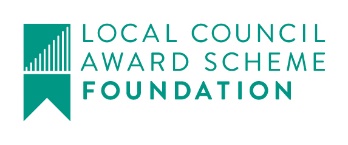 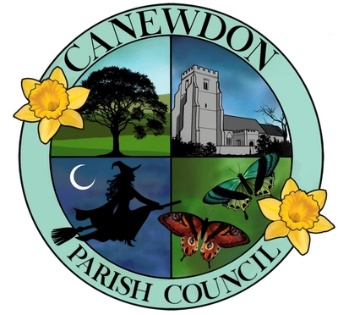 PO Box 6126, Rochford, Essex, SS1 9YGwww.canewdonparishcouncil.gov.uk07596 747873Current SituationThe following complaint has been received from a resident regarding parked cars on Anchor Lane at the junction with Gardiners Lane:Can you please ask the council to take some action about the two vehicles that park on the bend in Anchor Lane opposite Gardeners Lane. They are a white Seat and a black B M W which parks half on the pavement forcing anyone with a pram on to the road. This is extremely dangerous and likely to cause a severe accident. I was driving up to the shop this morning and nearly got hit by a van coming the other way, fortunately both of us were driving well within the limit and were able to brake quickly. Could the council arrange for double yellow lines or a red one would be even better to prevent them from parking there.A map of the site of the parked cars can be found below: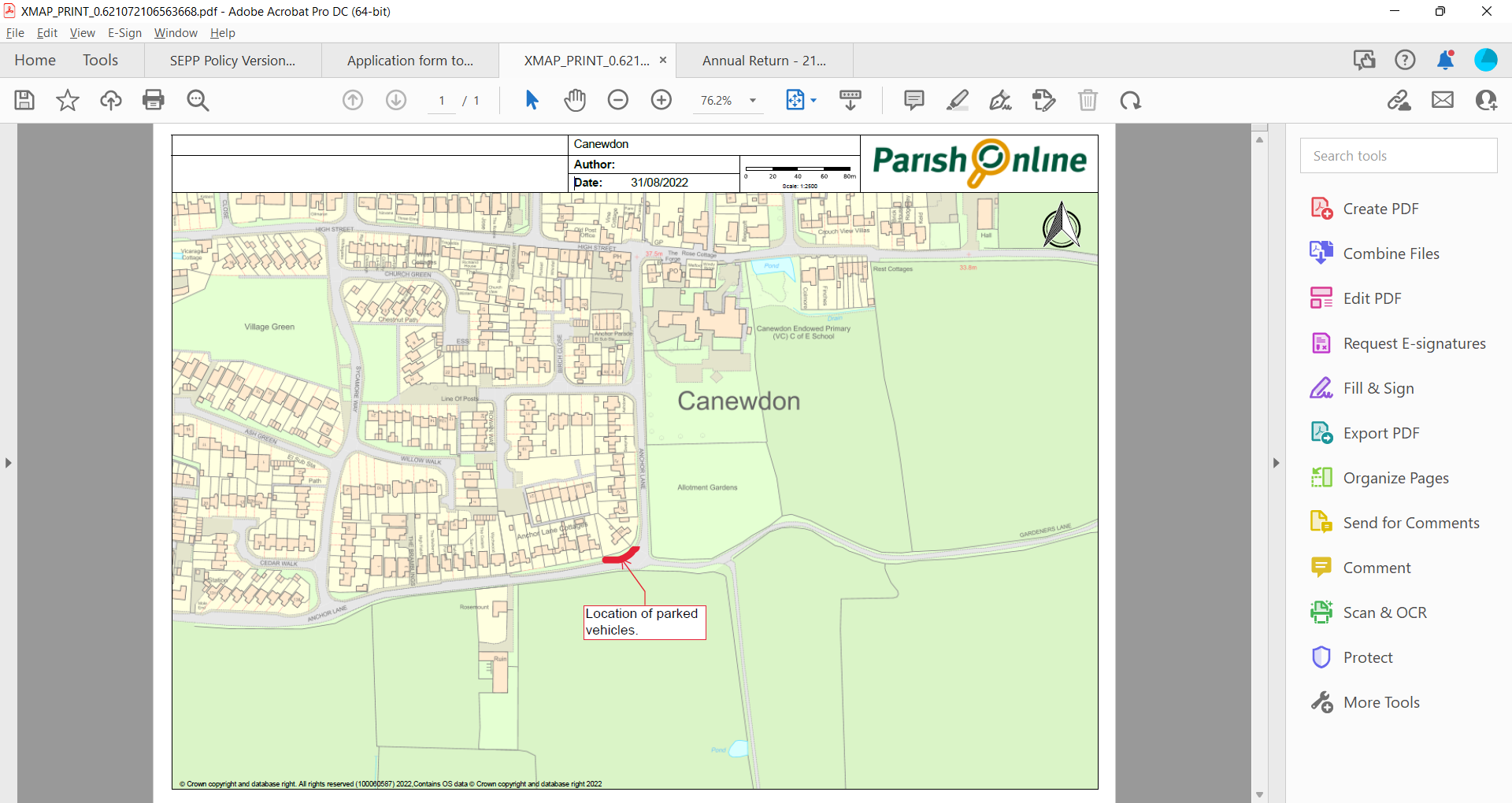 As the resident has requested parking restrictions, further information was requested and provided by County Cllr. Laureen Shaw.  This information has been provided in section 2.Process In order to implement a waiting restriction (double yellow lines) an application form must be completed which includes a petition page.  Any parking restriction requests must be submitted to the South Essex Parking Partnership.  Looking through the documentation from ECC and the SEPP, members should be aware of the following:An application could be made under safety groundsECC considers single sites or clusters where there have been more than five or more personal injury collisions within a 50m radius of the area within a 3 year periodSEPP will consider all requests even if they do not meet the safety criteria and may decide to implement a scheme to improve safety and sight lines if it is deemed beneficial to the area.Completion of the process can take 12 – 18 monthsSupport required from as many local people as possible (via petition) and ECC CouncillorThe Council could make the application but first must gather local support for the restriction to ensure best possibility of success.   In addition, the application must include:Full details of the suggested solution to the problemWhat is hoped to be achieved by the suggested solutionDecision/RecommendationMembers should consider whether to progress the application for a waiting restriction at this location.  This would include gathering support from local residents before completing the application form and how to go about consulting with the residents regarding the issue.Report to:Full CouncilMeeting date:14th September 2022Author:Kelly Holland, ClerkSubject:Parking Restrictions